基本信息基本信息 更新时间：2024-03-26 18:18  更新时间：2024-03-26 18:18  更新时间：2024-03-26 18:18  更新时间：2024-03-26 18:18 姓    名姓    名牧通用户0978牧通用户0978年    龄44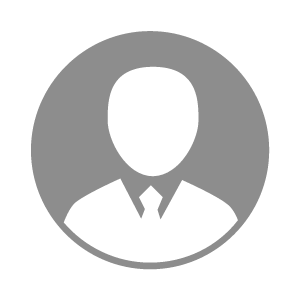 电    话电    话下载后可见下载后可见毕业院校驻马店农业职业学院邮    箱邮    箱下载后可见下载后可见学    历中专住    址住    址河南省上蔡县杨屯乡前张村24号河南省上蔡县杨屯乡前张村24号期望月薪10000-20000求职意向求职意向人工授精技术员,产房技术员人工授精技术员,产房技术员人工授精技术员,产房技术员人工授精技术员,产房技术员期望地区期望地区广东省广东省广东省广东省教育经历教育经历工作经历工作经历工作单位：驻马店宏展饲料有限公司 工作单位：驻马店宏展饲料有限公司 工作单位：驻马店宏展饲料有限公司 工作单位：驻马店宏展饲料有限公司 工作单位：驻马店宏展饲料有限公司 工作单位：驻马店宏展饲料有限公司 工作单位：驻马店宏展饲料有限公司 自我评价自我评价其他特长其他特长